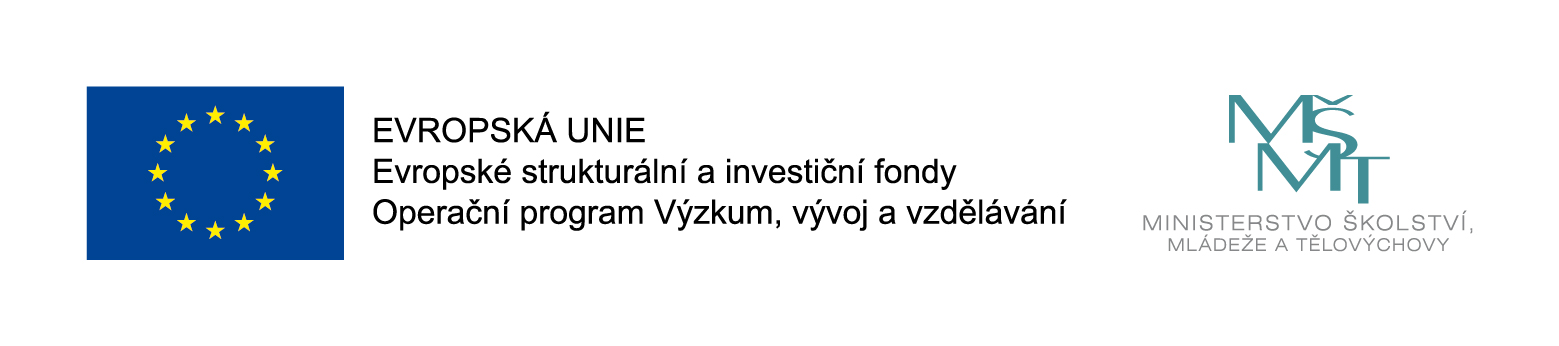 Příjemce dotace: Mateřská škola Pod Lipou, HořiceNázev projektu: „ Zvýšení kvality výuky v MŠ Pod Lipou - šablony III“Registrační číslo projektu: CZ.02.3.X/0.0/0.0/20_080/0020299Období realizace: 1. 9.2021 – 30.6.2023Naše škola čerpá finanční prostředky z Evropských strukturálních fondů v rámci OP VVV prostřednictvím výzvy 02_20_080 Podpora škol formou projektů zjednodušeného vykazování – Šablony III.Z finančních prostředků v celkové výši 277 050,- Kč hradíme následující aktivity:Školní asistent – personální podpora MŠProjektový den ve výuce